Homework  Summer 1st Half Term After with previous years we have chosen to keep with the format used for homework and hope that it offers you opportunities to support core academic learning but also to be creative and have fun with learning.  The tasks set are optional but it would be good to try at least one PSHE and Topic homework whilst reading remains the single most important thing you can do at home to support your child in school.  The school now subscribes to Seesaw and sometimes teachers may suggest that you post your efforts for topic and Personal Moral Spiritual tasks on your journal otherwise bring them into school. The school continues to use the internet based maths resource, Mathletics, and has now also subscribes to Times Table Rockstars.  You should have logins for both resources (obtainable from Mrs B or your class teacher).  Occasionally teachers may choose to set tasks on Mathletics but if they do not you can practise maths of your choice and Times Table Rockstars is excellent for learning those all-important facts.  Mathletics certificates and times table bands will be awarded in Friday Celebration assemblies. Teachers will also monitor children’s reading records and two children from each class will be selected at the end of term for a trip to Waterstones in Truro to choose a book that the school will pay for.  We hope you have fun supporting learning at home and did I mention that reading is very important.Reading.  Remember reading is probably the most important homework you can do.  Try and read every night even if it is just for 10 minutes.  Sometimes it is also nice to have stories read to you.  It is not the number of books you read that matters as some of you will be reading much longer books than others.  The important things are that you understand what you are reading and enjoy what you are reading.  If this is not the case speak to your teacher because they will do all they can to help you read together at home.  You all have a reading record to track your reading so you don’t need to write anything here and teachers will now be choosing 2 children from each class every half term for the treat to head to Waterstones in Truro to choose a book the school will pay for.Reading.  Remember reading is probably the most important homework you can do.  Try and read every night even if it is just for 10 minutes.  Sometimes it is also nice to have stories read to you.  It is not the number of books you read that matters as some of you will be reading much longer books than others.  The important things are that you understand what you are reading and enjoy what you are reading.  If this is not the case speak to your teacher because they will do all they can to help you read together at home.  You all have a reading record to track your reading so you don’t need to write anything here and teachers will now be choosing 2 children from each class every half term for the treat to head to Waterstones in Truro to choose a book the school will pay for.Reading.  Remember reading is probably the most important homework you can do.  Try and read every night even if it is just for 10 minutes.  Sometimes it is also nice to have stories read to you.  It is not the number of books you read that matters as some of you will be reading much longer books than others.  The important things are that you understand what you are reading and enjoy what you are reading.  If this is not the case speak to your teacher because they will do all they can to help you read together at home.  You all have a reading record to track your reading so you don’t need to write anything here and teachers will now be choosing 2 children from each class every half term for the treat to head to Waterstones in Truro to choose a book the school will pay for.Reading.  Remember reading is probably the most important homework you can do.  Try and read every night even if it is just for 10 minutes.  Sometimes it is also nice to have stories read to you.  It is not the number of books you read that matters as some of you will be reading much longer books than others.  The important things are that you understand what you are reading and enjoy what you are reading.  If this is not the case speak to your teacher because they will do all they can to help you read together at home.  You all have a reading record to track your reading so you don’t need to write anything here and teachers will now be choosing 2 children from each class every half term for the treat to head to Waterstones in Truro to choose a book the school will pay for.Reading.  Remember reading is probably the most important homework you can do.  Try and read every night even if it is just for 10 minutes.  Sometimes it is also nice to have stories read to you.  It is not the number of books you read that matters as some of you will be reading much longer books than others.  The important things are that you understand what you are reading and enjoy what you are reading.  If this is not the case speak to your teacher because they will do all they can to help you read together at home.  You all have a reading record to track your reading so you don’t need to write anything here and teachers will now be choosing 2 children from each class every half term for the treat to head to Waterstones in Truro to choose a book the school will pay for.Personal Moral Spiritual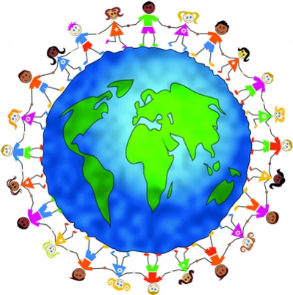 Wide WorldEating Out.  We are lucky to live in a country with such a diversity of cultures and one of the great advantages of this is the range of different restaurants that we have to choose from.  Have you tried eating any foods from other cultures? What about cooking them?  Have a go at cooking something from a different culture and take a picture or better still bring your class some to taste!Proud to be …..It is OK to be proud to be part of a community as long as we are not negative about others.  Design a T shirt that shows what you are proud to be part of.  E.g.  Proud to be Cornish.  Proud to be British. Proud to be part of Gwinear School.  Try and show the key things that make you proud.  Do your design on the template available in your class then maybe you could persuade someone to get you a blank T shirt so that you can commit your design to fabric.The Beauty of Diversity.I thought this could be a photograph competition this time.  Take a photograph that shows the beauty of difference.  It could be of people or objects e.g. different shells in an arrangement.  Alternatively show how it is OK to be different e.g. A photograph of one white stone in amongst a lot of grey stones.  It is probably best to ‘stage’ your picture but you might find something by chance. Happy snapping.Show Your Support.We are lucky to live in a democratic country and have many freedoms.  We are also fortunate to not be under threat from other countries but all is not perfect here either.  Find out about a n issue in the world or Britain that you think is not fair and, in some way show, your support for those that are being unfairly treated.  E.g. raise money to support people in Ukraine or Syrian refugees, make a poster to support Tibet’s independence or raise awareness of the homeless people on our own streets.Personal Moral SpiritualWide WorldCommentCommentCommentCommentOur TopicDraw a wild plant, leaf or flower that grows in the hedgerow. Don’t forget to note whereabouts in the hedgerow it can be found and if it is often growing near other types of plants. Some plants are also used as herbs or have healing powers – maybe you will be lucky and find one of those.Grow a seed and make a diary of its progress. You could say how long it takes to first sprout above the soil, how high it grows and how many leaves it has.You might even plant it outside – you could bring the seedling to school and plant it in our garden to watch it grow some more.Download an app for birdsong - Chirpomatic app is free. See how many birds are singing in your garden or area – maybe you could even find pictures of them or record their song.Make a mini garden. Use a base that is waterproof – a margarine tub lid or an old baking tin would be two examples of suitable bases. Decide what you would like to have in your garden – would it be a swing, or some flowers, or even a wildlife park! Make your features and bring the garden in. You could use slat dough, scraps of material or pieces of card.Our TopicCommentCommentCommentCommentMathletics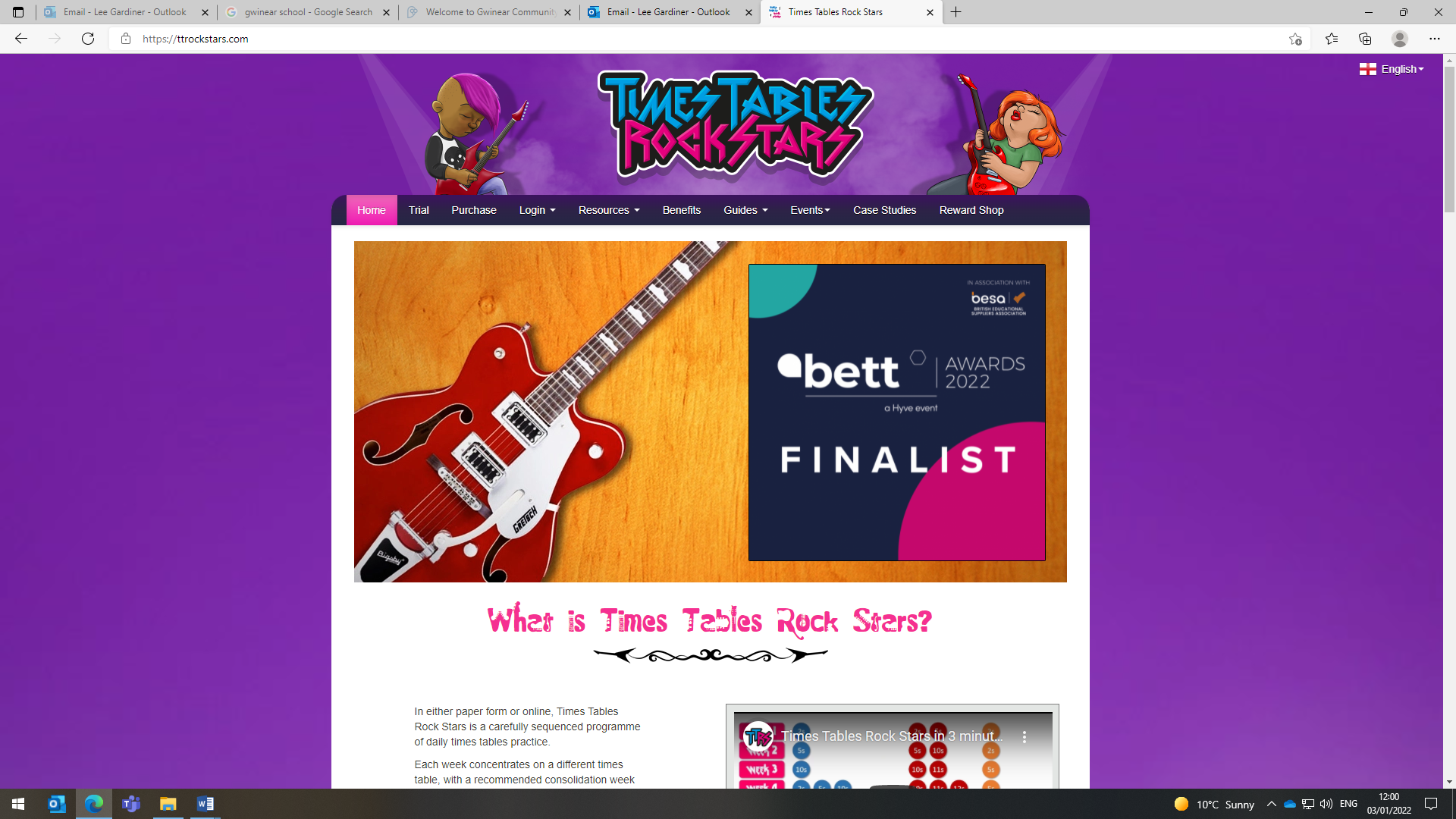 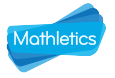 The school has decided to continue to subscribe to mathleticsand we also now have Times Table Rockstars.Certificates awarded on Mathletics or Rockstars this term and Karate Bands achieved:The school has decided to continue to subscribe to mathleticsand we also now have Times Table Rockstars.Certificates awarded on Mathletics or Rockstars this term and Karate Bands achieved:The school has decided to continue to subscribe to mathleticsand we also now have Times Table Rockstars.Certificates awarded on Mathletics or Rockstars this term and Karate Bands achieved:The school has decided to continue to subscribe to mathleticsand we also now have Times Table Rockstars.Certificates awarded on Mathletics or Rockstars this term and Karate Bands achieved:MathleticsCommentCommentCommentComment